NAVODILA ZA IZDELAVO UREPO NAVODILU SAMOSTOJNO IZDELAJ URO.Potrebuješ: NAVODILO: Pripravi vse potrebščine. Na učnem listu natančno pobarvaj številčnico in kazalca. Vsakega z drugo barvo. Nalepi številčnico na karton in karton obstriži. Lahko uporabiš škatlico od sira.Izstriži kazalca, ki si ju nalepil na karton.Kazalca z buciko prebodi in ju pritrdi na sredino številčnice. Veliki kazalec naj bo spodaj, mali kazalec pa zgoraj. Na drugi strani ure ti je ostala konica bucike. Na ta del pritrdi plutasti zamašek.Na številčnici prikaži čas, ko si izdelal/a uro.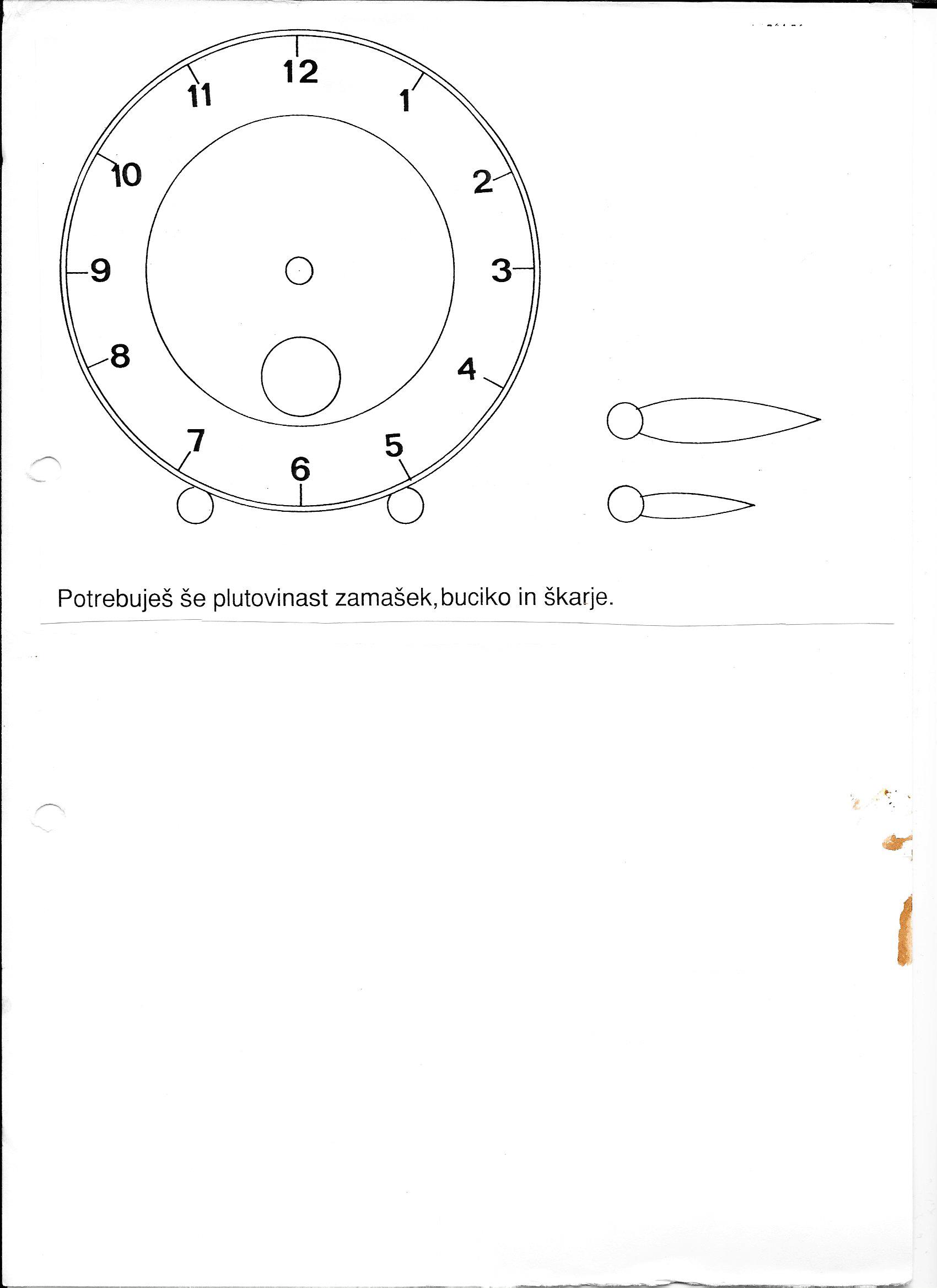 učni list z narisano urokarton za številčnicokarton za kazalcaplutasti zamašekbucikoškarje lepiloperesnico